АДМИНИСТРАЦИЯСИБИРЦЕВСКОГО ГОРОДСКОГО ПОСЕЛЕНИЯПОСТАНОВЛЕНИЕ05 августа 2016 г.                      пгт. Сибирцево                            № 93В целях установления единого порядка содержания территории и осуществления мероприятий по благоустройству, повышения ответственности физических и юридических лиц за соблюдением чистоты и порядка на территории Сибирцевского городского поселения. Руководствуясь федеральным законом от 06.10.2003г. № 131-ФЗ «Об общих принципах организации местного самоуправления в Российской Федерации», решением муниципального комитета Сибирцевского городского поселения от 31.05.2012г. №115 «Об утверждении Правил благоустройства и санитарного содержания Сибирцевского городского поселения»ПОСТАНОВЛЯЮ:1. Внести изменения в долгосрочную целевую программу «Благоустройство территории Сибирцевского городского поселения на 2014 – 2018 годы».2. Утвердить долгосрочную целевую программу «Благоустройство территории Сибирцевского городского поселения на 2014 – 2018 годы» с изменениями. (Приложение 2).3. Установить, что в процессе реализации программы мероприятия и объемы их финансирования подлежат ежегодной корректировке с учетом возможностей средств бюджета Сибирцевского городского поселения.4. Начальнику отдела экономики, финансов и бюджета администрации Сибирцевского городского поселения  Р. Ф. Волченковой при формировании бюджета предусматривать ассигнования на реализацию программы. 5. Ответственность выполнения мероприятий по реализации программы возложить на начальника отдела имущества, ЖКХ, дорог, благоустройства, земельных, градостроительных отношений и контроля Сибирцевского городского поселения И. П. Попову. 6. Контрактному управляющему отдела права, социального обеспечения и муниципального заказа Д. А. Варгину опубликовать настоящее постановление на официальном сайте Сибирцевского городского поселения.7. Признать утратившим силу постановление главы Сибирцевского городского поселения № 8 от 19.01. 2015 года.8. Контроль исполнения настоящего постановления возложить на первого заместителя главы администрации Сибирцевского городского поселения 9. Настоящее постановление вступает в силу с момента его принятия.И.о. первого заместителя главы администрации Сибирцевского городского поселения                                      И. П. Попова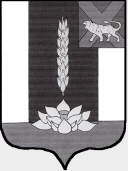 О внесении изменений в долгосрочную целевую программу «Благоустройство территории Сибирцевского городского поселения на 2014 – 2018 годы».